     西华学子在第九届全国大学生金相技能大赛中获佳绩           作者：材料科学与工程学院 饶丽2020年10月9日至14日，第九届全国大学生金相技能大赛在山西太原举办，在指导老师向军、饶丽、王剑、杨湄、廖磊、刘胜明的带领下，我校雍美琪同学获得了全国一等奖、夏晓宽同学获得了全国二等奖、李勤同学获得了全国三等奖。  本届大赛由教育部高等学校材料类专业教学指导委员会主办，太原理工大学承办。来自清华大学、上海交通大学、中山大学、北京科技大学、北京航空航天大学、国防科技大学、四川大学、重庆大学、西华大学等290所高校的869名国内在校本科生及国际留学生参加了比赛。  本届大赛分预赛、省赛、复赛、和决赛四个阶段。其中，预赛由各参赛高校自行组织，省赛在西南交通大学举行，复赛、决赛均在太原理工大学举行。据不完全统计，约有5万名本科生参与了各高校组织的预赛，并从中选拔出869名优秀选手来到太原参加了复赛、决赛。按照大赛竞赛规则，所有参赛选手以抽签方式分成若干组进行比赛，复赛阶段两个赛场成绩之和的优胜者晋级决赛。比赛选手要在规定时间内完成样品制备的全过程，包括样品磨制、抛光、腐蚀和显微镜观察等步骤，依据样品制备的金相质量、样品表面质量、操作习惯等方面来评判，由大赛评审委员会综合评议后，评选出金相技能大赛参赛者的名次。  据了解，材料的性能取决于其显微结构，金相是显微结构观测的基础手段之一。金相试样的制备、观察及分析是了解材料的显微结构和性能的重要方法，也是材料、机械等工科类大学生必须掌握的实验技能之一。  全国大学生金相技能大赛采用以赛代训的形式举行，“以赛促教、以赛促改、以赛促学”，旨在提高高校材料类专业大学生金相制备技能和实验动手能力，增强对金相图谱的分析能力，加深对专业知识的理解与应用，为全国材料学科类大学生提供一个相互交流学习的实践平台。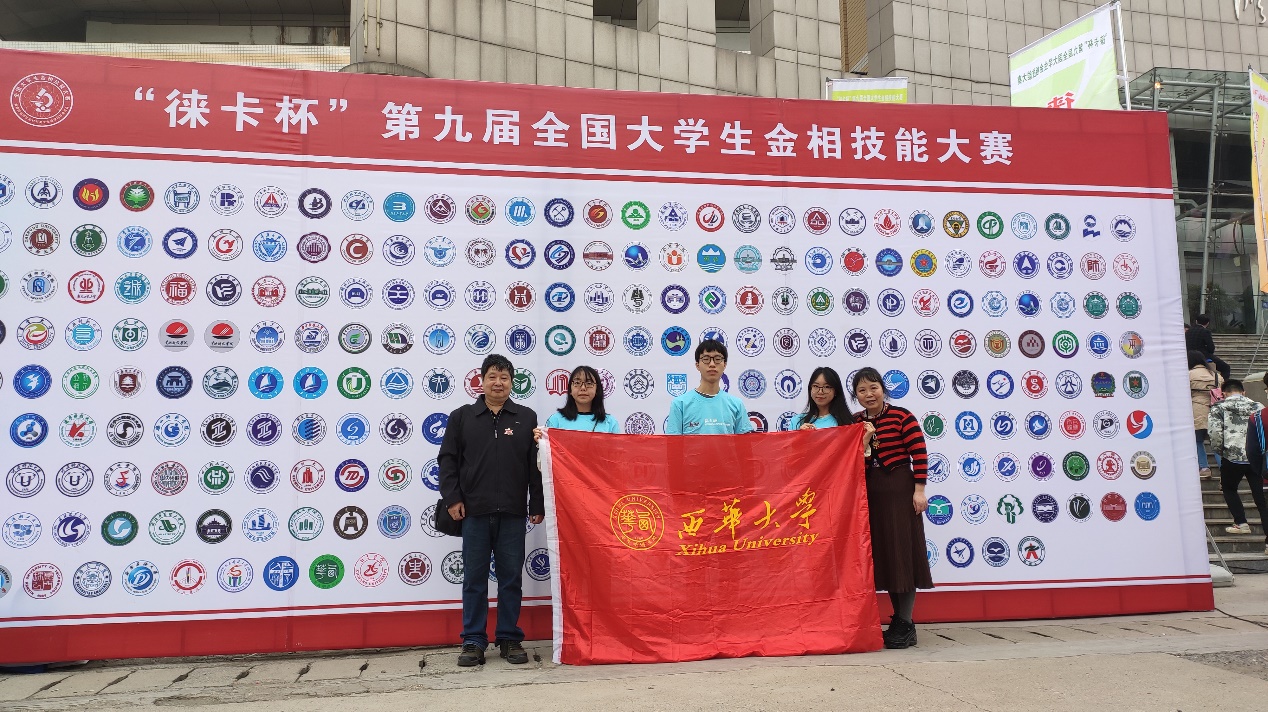 